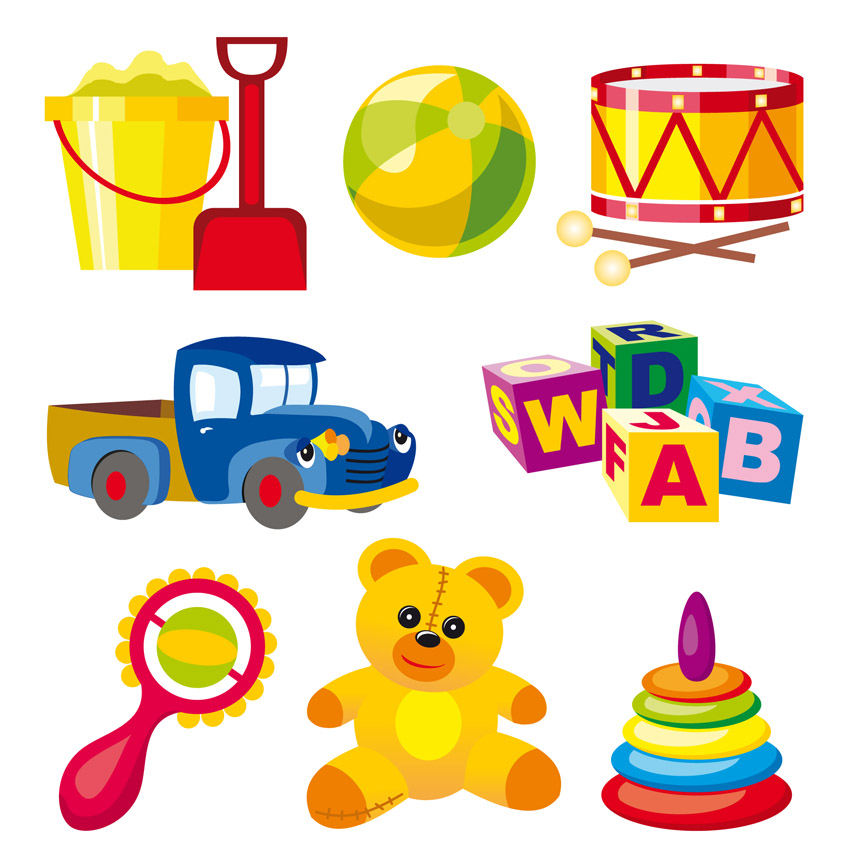 e